附2：户外销售亭建设改造项目效果图新建前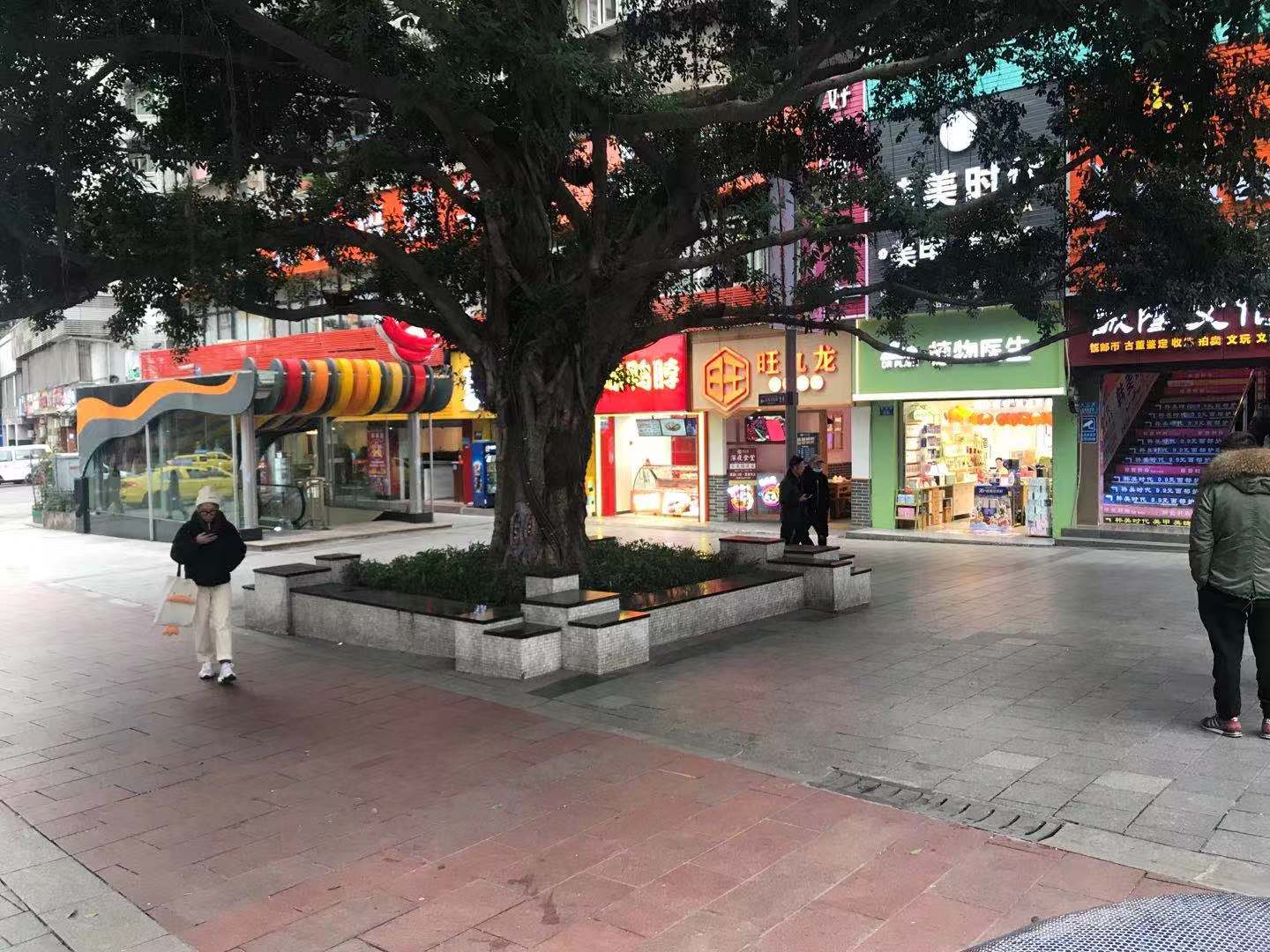 新建后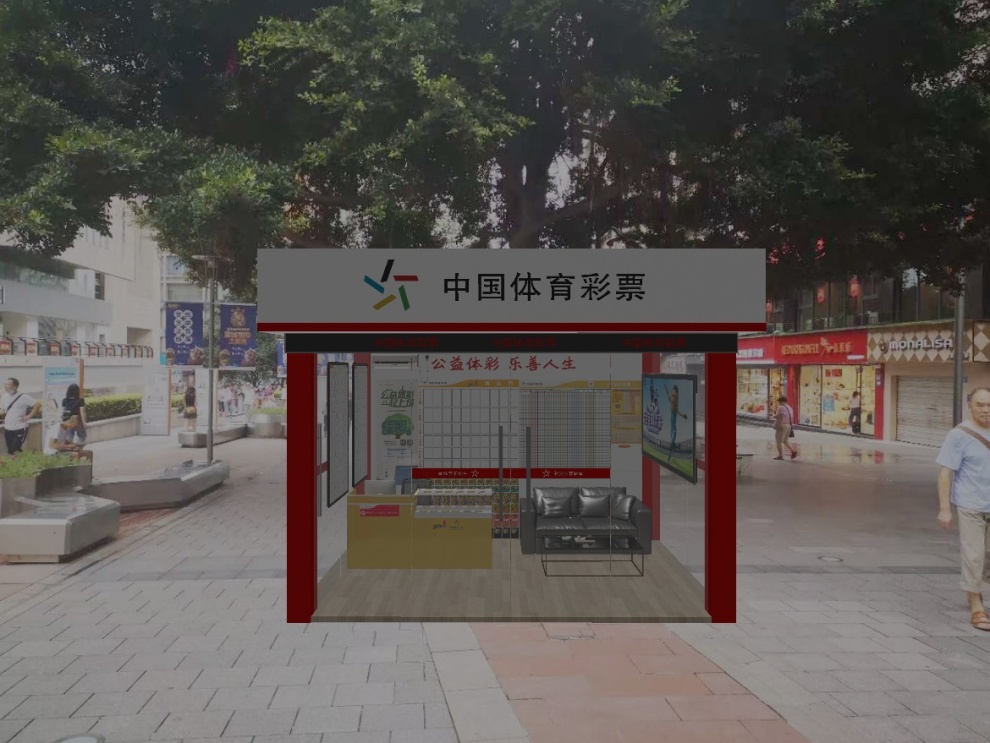 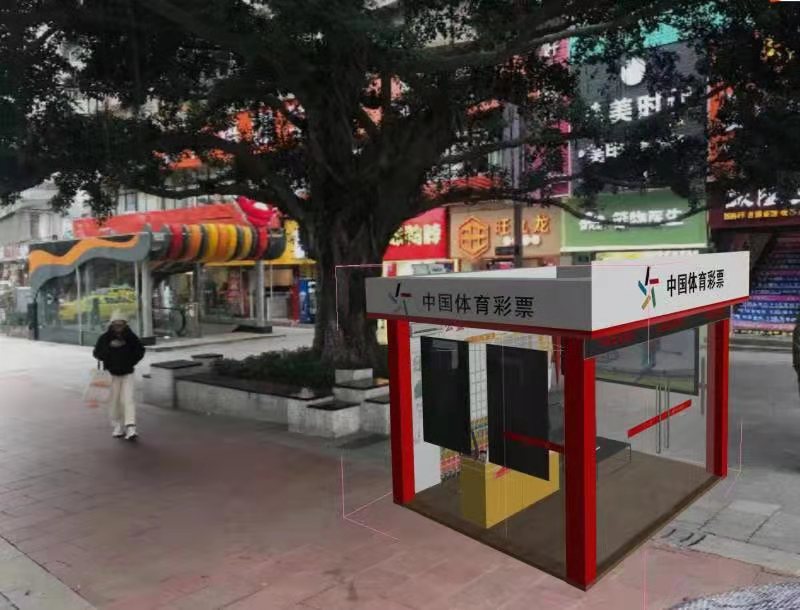 